КОНКУРС ПРОГРАММИСТОВ - 2018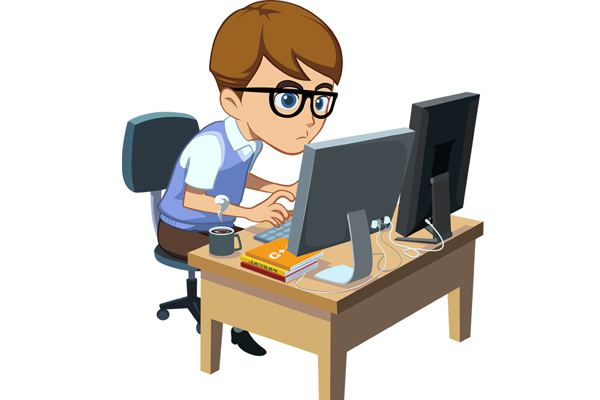 Учителя информатики Барулина Н.Н., Перлова Н.В.В период появления первых компьютерных систем остро встал вопрос того, как «научить» машину воспринимать указываемые к исполнению задачи человеком. Тут и появился термин «компьютерное программирование». Сегодня многие пользователи, не знакомые с основами и тонкостями этих процессов, считают, что это что-то из области фантастики, недоступное рядовому обывателю. Однако, при желании, освоить программирование можно!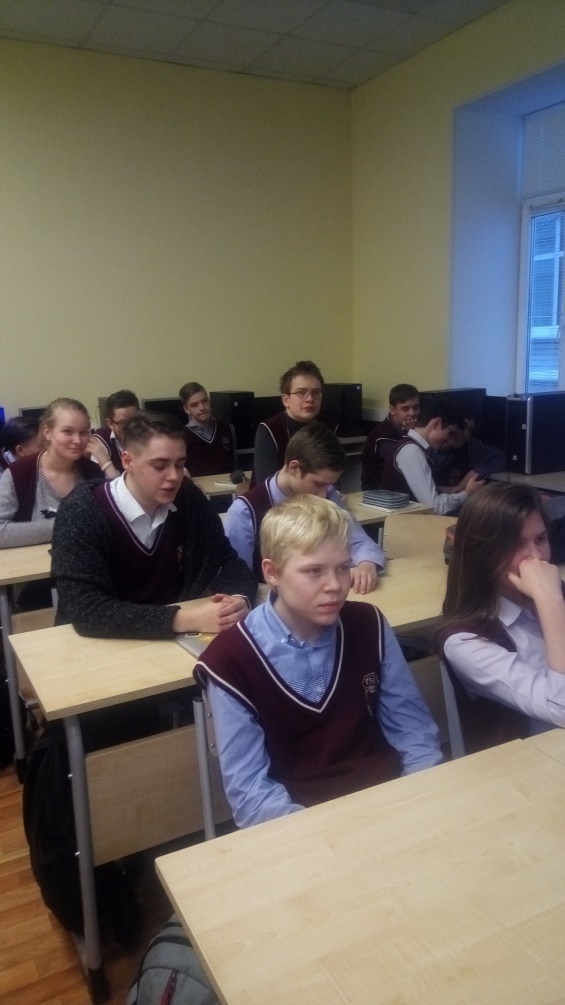 В конкурсе принимали участие лицеисты  9 - 11 классов.Конкурсанты продемонстрировали глубокие знания информационно-коммуникационных технологий и творческий подход к созданию компьютерных проектов. 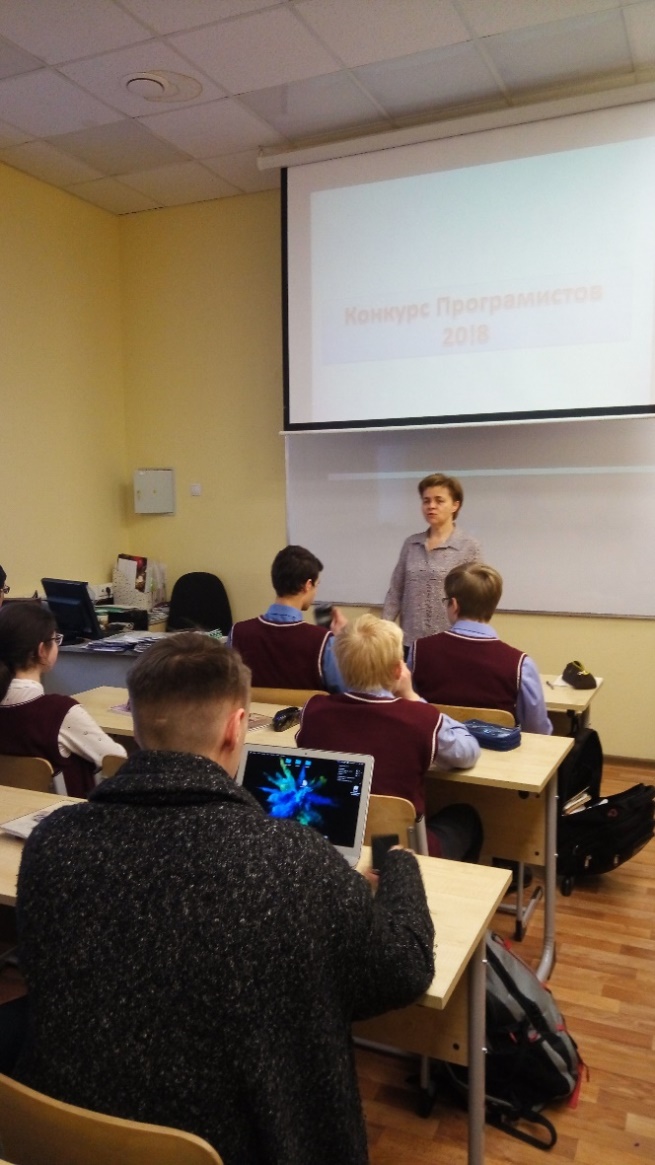 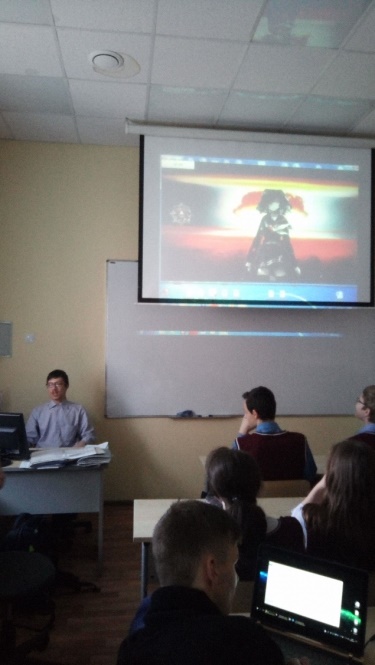 Юлдашев Андрей, 11 «А» класспредставил FIRST DAY TO DIEЮлдашев Андрей, 11 «А» класспредставил FIRST DAY TO DIEПавлюков Илья, 11 «А» класс представил программу  «Пособие для урока информатики».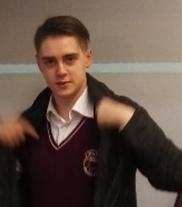 Павлюков Илья, 11 «А» класс представил программу  «Пособие для урока информатики».Гаранин Артём, представил на школьном конкурсе программистов game-project жанра платформер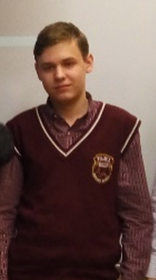 Максим Рева,10 «Б» класспредставил программу для решения диофантовых уравнений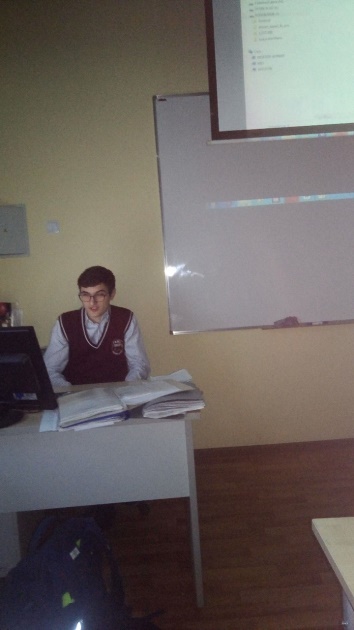 Максим Рева,10 «Б» класспредставил программу для решения диофантовых уравненийСамохин Олег, 11 «А» классИгра в стиле Rogue like RPG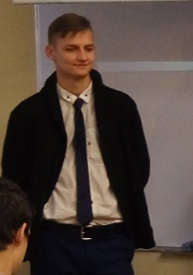 C++11  IDE: MVS 2017 Community